Purpose: Our SSAPT meets at least quarterly to review multiple sources of data to identify (1) school safety issues, (2) our top 3 priority focus areas (PFAs), (3) the priority populations (target groups, cohort and/or universal) for LRE instruction or Social Emotional Learning (SEL), (4) the appropriate LRE or SEL to address the PFAs, (5) additional appropriate prevention or interventions efforts [Tier 1,2,3] to address PFAs (if funded for a CSW – counselor or social worker), and (6) the strategic visibility of the officer, school counselor, or social worker to help prevent or intervene with the PFAs. We determine how best to coordinate the efforts of the School Safety Program with other safety and prevention programs, activities, and services to help address the identified PFAs. We regularly update our Operational Calendar to reflect the above. Leader: ___________________   Date: ______________ Recorder: ________________________  Title/Position (*Required):                          Member Present:     Title/Position (*Required):                   Member Present: Operational Calendar/Calendar Review (note revisions/completed activities/milestones/Impact on School Climate): What will you Learn? What will you do/change? Why? How will it impact School Climate? 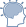 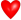 Review Previous Action Items: Notes and Reminders: Arizona Department of Education School Safety Program 				Rev. Date: May 2021*Principal *Other Mental Health Provider (If not funded for a CSW)*Or Assistant Principal Key Staff:*SRO/JPO (if funded/available) Key Staff:*School Counselor/Social Worker (CSW) Other:1. Data Reviewed:2. Safety Concerns Identified by Data:3. Top 3 PFAs:4. LRE Cohort Groups Identified by Data (SROs/JPOs) or SEL Target Group:5. Appropriate LRE (cohort and universal) or SEL to Address the Identified Safety Concerns:6. Tier 1: Prevention activities to support universal initiatives/all students (CSWs and SROs/JPOs):7. Tiers 2 and 3: Focused intervention activities to support small groups/individual students (CSWs):8. Coordination with Campus Programs and Services:9. Strategic Visibility – Who? Where?10. How is the officer or CSW building positive interactive relationships with students, staff, and community?11. What are some activities you engage in as a role model to build relationships? (SROs/JPOs/CSWs)1.2.3.4.Action Items for Next Meeting: 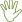 Person ResponsibleExpected Completion Date1.2.3.